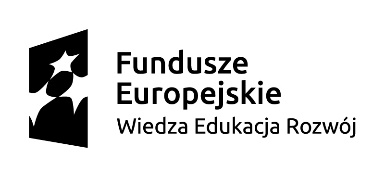 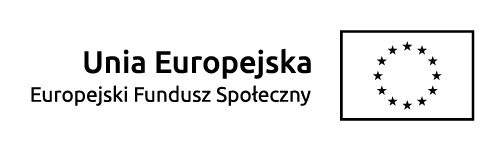 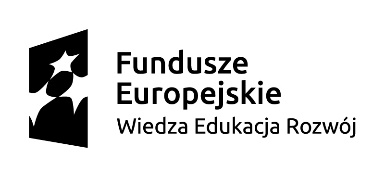 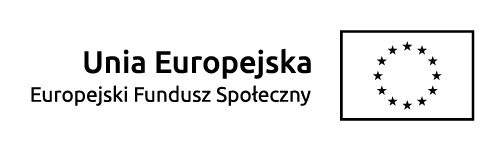 Przemyśl, dnia ..............................POWIATOWY URZĄD PRACYW  PRZEMYŚLUWNIOSEKo przyznanie bonu na zasiedlenie dla osoby bezrobotnej do 30 roku życia na zasadach określonych w art. 66n i art. 33 ust. 2c pkt 1) i 2) ustawy z 20 kwietnia 2004r.                      o promocji zatrudnienia i instytucjach rynku pracy (j.t. Dz. U. z 2020 r. poz. 1409 z poźn. zm.),(wniosek należy wypełnić czytelnie, każdą poprawkę nanieść poprzez skreślenie i zaparafowaniei podanie daty dokonania zmiany)DANE DOTYCZĄCE WNIOSKODAWCY1.Nazwisko...........................................................................Imię................................................2.PESEL……………………..…....................................Nr dowodu osobistego……..……………3.Dotychczasowy adres zamieszkania.................................……...............................................4.Adres korespondencyjny..........................................................................................................5.Numer telefonu.........................................................................................................................6. Adres e – mail..........................................................................................................................7.Numer rachunku bankowego i nazwa banku……………………………………………………….8. Stan cywilny (panna/kawaler, mężatka/żonaty, rozwiedziona/rozwiedziony, wdowa/wdowiec): ………………………………………………………………………………………………………9. Stosunki majątkowe: wspólność ustawowa /rozdzielność majątkowa* W przypadku wspólności majątkowej: imię i nazwisko współmałżonka, adres zamieszkania                Pesel oraz numer i seria dowodu osobistego..........................................................................................................................................................................................................................................................................................................   10. Dotychczas prowadziłem( am ) działalność gospodarczą  TAK- NIE*.....................................................................................................................................................                                                          /wymienić rodzaj, miejsce, datę zakończenia/DANE DOTYCZĄCE MIEJSCA ZASIEDLENIA I ZATRUDNIENIA 1. Miejscowość planowana do zamieszkania (tylko teren Polski) w związku z podjęciem (zaznaczyć właściwe):……………………………………………………………………………………………………………   zatrudnienia,   wykonywania innej pracy zarobkowej,  prowadzenie działalności gospodarczej – Symbol podklasy rodzaju działalności określony zgodnie z Polską Klasyfikacją Działalności (PKD 2007) ………………………………………… ……………………………………………………………………………....………………………….2. Odległość w kilometrach od aktualnego miejsca zamieszkania do miejscowości, w której zamieszkam po otrzymaniu bonu na zasiedlenie wynosi: ………………………………km3. Czas dojazdu między miejscem aktualnego zamieszkania do miejsca planowanego zamieszkania w związku z zamiarem podjęcia zatrudnienia/⁮wykonywania innej pracy zarobkowej/prowadzenia działalności gospodarczej w obydwie strony środkami transportu zbiorowego przekracza łącznie co najmniej ………… godziny dziennie.4. Planowana data podjęcia zatrudnienia/ wykonywania innej pracy zarobkowej/prowadzenia działalności gospodarczej …………………………………………………………..…………………5. Przewidywana wysokość wynagrodzenia / przychodu brutto miesięcznie od którego odprowadzane będą składki na ubezpieczenie społeczne ………………..…………………..zł (słownie złotych …………………………………………….)6. Czasookres (zaznaczyć właściwe): ⁮ pozostawania w zatrudnieniu/⁮wykonywania innej pracy zarobkowej/prowadzenia działalności gospodarczej (miesiące/rok): ……………………………………… 7. Wnioskowana wysokość bonu na zasiedlenie w wysokości ….……………………zł (słownie złotych ……………………………………………………………) z przeznaczeniem na pokrycie kosztów zamieszkania.UZASADNIENIE CELOWOŚCI PRZYZNANIA BONU NA ZASIEDLENIE1.Wnioskowana kwota została obliczona na podstawie sumy 6 - cio miesięcznych kosztów zamieszkania jakie zostaną poniesione przeze mnie i są związane z podjęciem zatrudnienia/wykonywania innej pracy zarobkowej/prowadzenia działalności gospodarczej.2. Całkowite miesięczne koszty wynajmu ……………………….. zł (słownie złotych ……………………………………………………………………)3. W powyższym całkowitym koszcie zostały ujęte koszty pozostałe,  tj. media  tak /  nie*.4.Jeśli nie należy wpisać kwotę ………………….zł (słownie złotych ……………………………………………………………………………….)PROPONOWANA FORMA ZABEZPIECZENIA OTRZYMANYCH ŚRODKÓW                  W RAMACH BONU NA ZASIEDLENIE: weksel własny in blanco wraz z poręczeniem wekslowymDane poręczyciela:Imię i nazwisko: …………………………………………………………………………………Adres zamieszkania:  ………………………………………………………..Nr i Seria Dowodu osobistego …………………………………………PESEL ………………………………i / lub blokada środków na rachunku bankowym: …………………………………………………………………………………………………………………………………………………………………………………………………….OŚWIADCZENIA WNIOSKODAWCYŚwiadomy/a odpowiedzialności karnej wynikającej z art. 233 § 1 kodeksu karnego przewidującego karę pozbawienia wolności od 6 miesięcy do lat 8 za zeznanie nieprawdy lub zatajenie prawdy oświadczam, że:1) informacje zawarte we wniosku są zgodne ze stanem faktycznym i prawnym,2) nie posiadam stałego ani czasowego zameldowania w miejscowości, w której planuję zamieszkać oraz podjąć zatrudnienie, inną pracę zarobkową lub działalność gospodarczą w ramach bonu na zasiedlenie, 3) znana jest mi treść i spełniam warunki określone w art. 33 ust. 2c pkt 1) i 2) oraz art. 66n ustawy z dnia 20 kwietnia 2004r. o promocji zatrudnienia i instytucjach rynku pracy ((j.t. Dz. U. z 2020 r. poz. 1409 z poźn. zm.),4) zobowiązuję się (zaznaczyć właściwe): □ podjąć i pozostawać w zatrudnieniu/wykonywać inną pracę zarobkową□ podjąć i prowadzić działalność gospodarczą przez łączny okres co najmniej 6 miesięcy w okresie 8 miesięcy,5) będę osiągał wynagrodzenie lub przychód w wysokości co najmniej minimalnego wynagrodzenia za pracę brutto miesięcznie oraz będę podlegać ubezpieczeniu społecznemu w ZUS,6) odległość od miejsca dotychczasowego zamieszkania do miejscowości, w której zamieszkam w związku z podjęciem (zaznaczyć właściwe): □ zatrudnienia/innej pracy zarobkowej□ działalności gospodarczej wynosi co najmniej 80 km lub czas dojazdu do tej miejscowości i powrotu do miejsca dotychczasowego zamieszkania środkami transportu zbiorowego przekracza łącznie co najmniej 3 godziny dziennie,7) zobowiązuję się w terminie:a) do 30 dni od dnia otrzymania bonu na zasiedlenie podjąć (zaznaczyć właściwe): □ zatrudnienie/inną pracę zarobkową□ działalność gospodarczą i dostarczyć do Powiatowego Urzędu Pracy w Przemyślu dokument potwierdzający podjęcie: zatrudnienia/innej pracy zarobkowej/działalności gospodarczej oraz oświadczenie o spełnieniu warunku, o którym mowa w pkt 5,b) do 7 dni od daty utraty zatrudnienia/utraty innej pracy zarobkowej/zaprzestania działalności gospodarczej dostarczyć do Powiatowego Urzędu Pracy w Przemyślu oświadczenie o ww. fakcie,c) do 7 dni od daty podjęcia  nowego zatrudnienia, innej pracy zarobkowej lub działalności gospodarczej dostarczyć do Powiatowego Urzędu Pracy w Przemyślu oświadczenie o tym fakcie oraz oświadczenie o spełnieniu warunku, o którym mowa w pkt 5,d) do 8 miesięcy od dnia otrzymania bonu na zasiedlenie udokumentować pozostawanie 
w zatrudnieniu, wykonywanie innej pracy zarobkowej lub prowadzenie działalności gospodarczej przez minimum łączny okres 6 miesięcy.8) zobowiązuję się do zwrotu kwoty bonu na zasiedlenie w terminie 30 dni od dnia doręczenia wezwania Powiatowego Urzędu Pracy w Przemyślu:- w całości w przypadku niewywiązania się z obowiązku, o którym mowa w pkt 6 lit. a) – c)- proporcjonalnie do udokumentowanego okresu pozostawania w zatrudnieniu, wykonywania innej pracy zarobkowej lub prowadzenia działalności gospodarczej, o którym mowa                              w pkt 6 lit. d)9) przyjmuję do wiadomości, że wniosek zostanie rozpatrzony negatywnie, jeżeli  będzie niekompletny lub nieprawidłowo wypełniony i mimo wezwania nie przedłożę poprawnego wniosku w terminie wyznaczonym przez Powiatowy Urząd Pracy w Przemyślu.DODATKOWE INFORMACJEBon na zasiedlenie jest to wsparcie finansowe udzielone w związku z podjęciem zatrudnienia, innej pracy zarobkowej lub rozpoczęciem działalności gospodarczej poza miejscem dotychczasowego zamieszkania.Bon na zasiedlenia zostanie wydany o ile jego realizacja odbywa się zgodnie z ustaleniami Indywidualnego Planu Działania (IPD).Bon na zasiedlenie może zostać przyznany w związku z podjęciem przez osobę bezrobotną ubezpieczeniom społecznym,b) odległość od miejsca dotychczasowego zamieszkania do miejscowości, w której osoba bezrobotna zamieszka  w związku z podjęciem zatrudnienia, innej pracy zarobkowej lub działalności gospodarczej wynosi co najmniej 80 km lub czas dojazdu do tej miejscowości i powrotu do miejsca dotychczasowego zamieszkania środkami transportu zbiorowego przekracza łącznie co najmniej 3 godziny dzienniec) będzie pozostawała w zatrudnieniu, wykonywała inną pracę zarobkową lub będzie prowadziła działalność gospodarczą przez okres co najmniej 6 miesięcy.Do dnia zawarcia umowy z urzędem i otrzymania bonu bezrobotny nie może podejmować zatrudnienia, innej pracy zarobkowej lub działalności gospodarczej.Bon na zasiedlenie może zostać przyznany na podstawie umowy po uprzednim złożeniu przez osobę bezrobotną wniosku, w wysokości w niej określonej, nie wyższej jednak niż 8 tyś. złotych, z przeznaczeniem na pokrycie kosztów zamieszkania.Zapoznałem się z powyższą treścią oraz oświadczam, że znana jest mi treść Zasad przyznawania bonów na zasiedlenie dla osób bezrobotnych do 30 roku życia, obowiązujących w Powiatowym Urzędzie Pracy w Przemyślu.………………………………………………(data i czytelny podpis Wnioskodawcy)Do wniosku należy dołączyć:Umowa rachunku lub zaświadczenie z banku o posiadaniu rachunku bankowegoOświadczenie od pracodawcy o zamiarze zatrudnienia (Załącznik do wniosku nr 1)Oświadczenie dotyczące zameldowania (Załącznik do wniosku nr 2)Oświadczenie poręczyciela i zaświadczenie o zarobkach z zakładu pracy – zaświadczenie o zarobkach poręczyciela ważne jest 30 dni od daty wystawienia (Załącznik do wniosku nr 3)Zaświadczenie z banku o posiadaniu wymaganych środków pieniężnych w przypadku zabezpieczenia umowy w formie blokady środków na rachunku bankowymOświadczam, że zgodnie z art. 13 Rozporządzenia Parlamentu Europejskiego i Rady (UE) 2016/679 z dnia 27 kwietnia 2016 r. w sprawie ochrony osób fizycznych w związku z przetwarzaniem danych osobowych i w sprawie swobodnego przepływu takich danych oraz uchylenia dyrektywy 95/46/WE (ogólne rozporządzenie o ochronie danych) (Dz.U.UE.L.2016.119.1 z dnia 2016.05.04) zwane dalej RODO oraz ustawą z dnia 10 maja 2018r. o ochronie danych osobowych (Dz.U.2018.1000) zapoznałem(am) się z następującą informacją:….…….……...……………………………………………… (data i czytelny podpis Wnioskodawcy)…….…….……...………………………………………………  (data i czytelny podpis współmałżonka Wnioskodawcy)INFORMACJA1.Administratorem danych osobowych jest:Powiatowy Urząd Pracy w Przemyślu, ul. Katedralna 5, 37-700 Przemyśl2.Dane są przetwarzane dla celów wynikających z ustawy z dnia 20 kwietnia 2004r. o promocji zatrudnienia i instytucjach rynku pracy ((j.t. Dz. U. z 2020 r. poz. 1409 z poźn. zm.) w związku ze złożonym wnioskiem o przyznanie bonu na zasiedlenie dla osoby bezrobotnej do 30 roku życia.3. Odbiorcami danych mogą być:       - podmioty przetwarzające dane na podstawie art. 28 RODO,- osoby, których dane dotyczą,- podmioty uprawnione do ich uzyskania na podstawie przepisów prawa. 4. Dane będą przechowywane przez okres ustalony zgodnie z Zarządzeniem nr 28/2012 Dyrektora Powiatowego Urzędu Pracy w Przemyślu z dnia 7 listopada 2012r. w sprawie instrukcji kancelaryjnej, jednolitego rzeczowego wykazu akt oraz instrukcji w sprawie organizacji i zakresu działania archiwum zakładowego.5. Osobie, której dane dotyczą, przysługują następujące prawa:- dostępu do treści swoich danych na podstawie art. 15 RODO,  - sprostowania danych na podstawie art. 16 RODO, - ograniczenia przetwarzania na podstawie art. 18 RODO,- wniesienia skargi do organu nadzorczego – Prezesa  Urzędu  Ochrony  Danych  Osobowych – na podstawie art. 77 RODO,Zgodnie z art. 17 ust.3 lit. b) RODO osobie, której dane dotyczą nie przysługuje prawo usunięcia danych. Zgodnie z art. 20 i 21 RODO osobie, której dane dotyczą nie przysługuje prawo do przenoszenia danych oraz sprzeciwu wobec przetwarzania danych. Podanie danych jest wymogiem ustawowym określonym w ustawie z dnia 20 kwietnia 2004r. o promocji zatrudnienia i instytucjach rynku pracy (j.t. Dz. U. z 2020 r. poz. 1409 z poźn. zm.) i jest obowiązkowe pod rygorem odmowy udzielenia danej formy wsparcia.Administrator danych nie będzie podejmował zautomatyzowanych decyzji i nie będzie stosował profilowania wobec osoby, której dane dotyczą.Dane kontaktowe inspektora ochrony danych – iod@przemysl.praca.gov.pl .